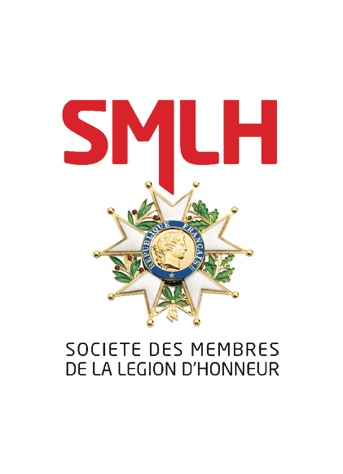 PRIX 2023 - 2024DES APPRENTIS DE LA SOCIETE DES MEMBRES DE LA LEGION D’HONNEURDOSSIER INDIVIDUEL DE CANDIDATUREA adresser en 1 exemplaire, au choix, PAR VOIE POSTALE à : Mme Christiane ROTH, 77 Chemin de la Speck – 68000 COLMARou PAR VOIE NUMERIQUE à : christiane.roth@hotmail.fr Date limite de dépôt : vendredi 29 mars 2024Nom- Prénom du candidat :_________________________________________________Éléments constitutifs du dossier de candidature :Fiche individuelle de renseignements dument complétée (page suivante)Lettre de motivation du candidat : IMPORTANT : Les prix devant être attribués sur présentation d’une facture, chaque candidat précise, à la fin de sa lettre de motivation, la nature du bien qu’il souhaiterait voir financé en partie par la Société des Membres de la Légion d’Honneur (SMLH). Ce bien qui matérialisera l’encouragement de la SMLH, devra être en rapport avec la réalisation du projet professionnel (matériel ou équipement particulier, ordinateur, formation, stage…).Fiche descriptive du projet professionnel élaborée par le candidat (sur papier libre)Avis du personnel de direction et/ou du corps enseignant (sur papier libre)Bulletin scolaire de l’année en coursFICHE DE RENSEIGNEMENTS 		NOM du candidat : _______________________________________________________________Prénom : ______________________________________________________________________Date de naissance : __/__/____   Adresse personnelle : n°____ rue ________________________________________________Code postal : __________    Commune :________________________________________________N° de téléphone : ___/___/___/___/___/E-MAIL : _______________________________________________________________________CLASSE (année scolaire 2023-2024) : _________________________________________________NIVEAU actuel D’ETUDES (ex : 1ère année de CAP, 1ère bac pro) : ______________________________METIER ETUDIE (libellé en clair) _____________________________________________________IMPORTANT : La candidate, le candidatÊtes-vous titulaire du permis de conduire       	OUI  [….]       NON [ …]Si non, êtes-vous en train de le passer 		OUI  [….]       NON [ …]Si non, songez-vous à le passer prochainement	OUI  [….]       NON [ …]Nom du CFA : ____________________________________________________________________N° DE TELEPHONE du CFA : ________________________________________________________Nom – Prénom du référent du CFA: (impérativement) ___________________________________________________Adresse mail de ce référent : (impérativement) ______________________________________________ENTREPRISE –nom : ______________________________________________________________DOMAINE principal d’activités : ______________________________________________________ADRESSE Entreprise : n°_____ rue ___________________________________________________Code postal : _______    Commune : __________________________________________________N° DE TELEPHONE : ___/___/___/___/___/NOM DU TUTEUR en entreprise : (impérativement) __________________________________________E-MAIL du tuteur en entreprise : (impérativement) ___________________________________________Sur une feuille libre, décrivez-nous :Votre parcours scolaireLes diplômes obtenusLes stages effectués, emplois déjà occupés (saisonniers par exemple)Vos activités personnelles, centres d’intérêtsVos engagements éventuels (association, etc.) ou toute autre information que vous jugerez utile de nous communiquer.